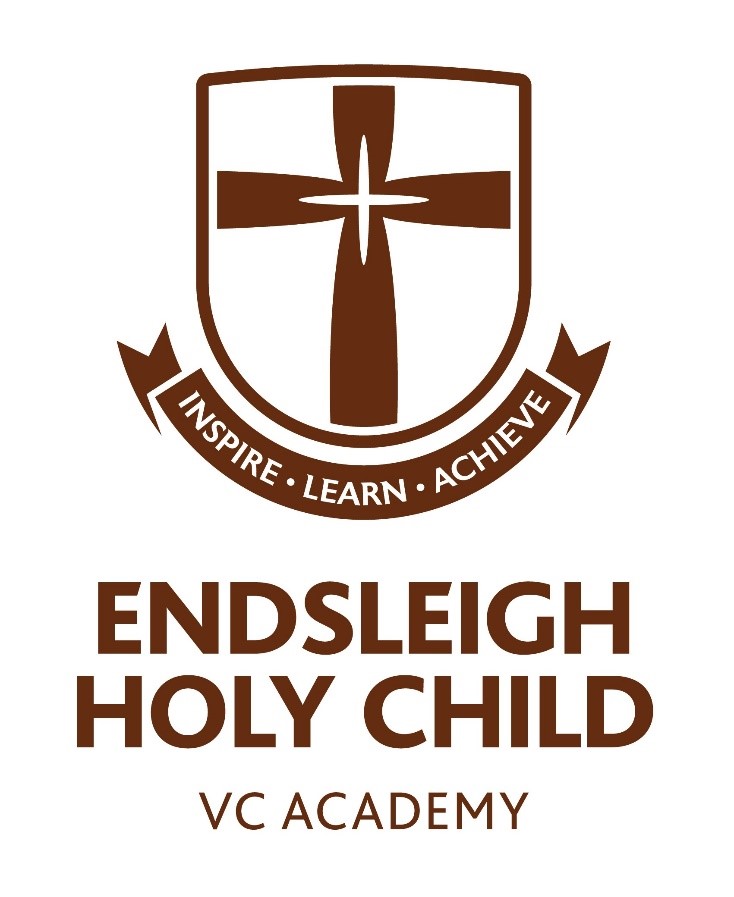 Looked After Children and Previously Looked After Children Policy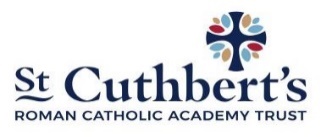 At Endsleigh Holy Child VC Academy we do not discriminate against any child or adult on the grounds of race, disability, gender, age, gender reassignment, pregnancy, maternity, religion or belief, sex, or sexual orientation. We embrace the individuality of all our community members and comply fully with the Equality Act 2010. Introduction  Looked After Children (LAC)  and previously Looked After Children are one of the most vulnerable groups in society and it is nationally recognised that there is considerable educational under achievement when compared to other groups.  Raising levels of achievement has been strongly and clearly highlighted as a major part of improving the life chances of looked after children and schools play a pivotal role in this. The Academy Trust is committed to ensuring that all children receive access to a broad and balanced curriculum which motivates and inspire them to learn.  The gaps in LAC, and previously LAC learning – and in many cases the emotional impact of their experiences – are likely to have become significant barriers to their progress, the school therefore carries out careful planning, monitoring and evaluation to ensure the best possible outcomes for our LAC, and previously Looked After Children.Definition of “Looked After Children and previously Looked After Children”In UK, law children in care are referred to as ‘looked after children’. A child is ‘looked after’ if they are in the care of the local authority for more than 24 hours. Legally, this could be when they are:living in accommodation provided by the local authority with the parents’ agreementthe subject of an interim or full care order or, in Scotland, a permanence orderthe subject of an emergency legal order to remove them from immediate dangerin a secure children’s home, secure training centre or young offender institutionunaccompanied asylum seeking children.A previously looked-after child is one who is no longer looked after in England and Wales because s/he is the subject of an adoption, special guardianship or child arrangements order which includes arrangements relating to with whom the child is to live, or when the child is to live with any person, or has been adopted from ‘state care’ outside England and Wales. Principles and ObjectivesThis policy incorporates requirements set out in the statutory guidance on the duty on local authorities to promote the educational achievement of looked after children and previously Looked After Children under section 52 of the Children Act 2004.Personnel Responsible for Looked After ChildrenMr Josh Guthrie		Designated Teacher for Looked After ChildrenAnne Ward      		Director for Looked After ChildrenThe Designated TeacherThe designated person must be a qualified teacher.  The role became statutory in September 2009 under the Children and Young Person’s Act 2008.  Ideally, the designated teacher should also be a senior member of staff who is able to influence decisions about the teaching and learning, plus promote the educational acheivements of every LAC and previously LAC.Some responsibilities of the designated teacher are to:Maintain a detailed record of all Looked After Children and previously Looked After Children – including information relating to current status, type of placement, name and contact details of Social Worker, Virtual School Head, relevant health information, SEN status, PEP information, current and historic assessment information.Ensure that a Personal Education Plan (PEP) is completed when a child enters the school and is then reviewed at least every 6 months – this should take into account the opinions of the social worker, class teacher, carers and where possible the child and their parents/carers.Complete and keep PEPs updated, plus ensuring targets are SMARTWorking closely with the school’s Designated Safeguarding Lead to ensure that any safeguarding concerns regarding looked-after and previously looked-after children are quickly and effectively responded to  Co-ordinate support for the child in school, liaising where necessary with other professionals and carersEnsure that all staff, through appropriate training, are aware of the difficulties and educational disadvantages faced by looked after children and understand the need for positive systems to support themEnsure all information remains confidential, sharing only personal information on a need to know basisPrepare reports for and attend LAC meetingsMonitor the educational progress of all Looked After Children and previously Looked Afer Children and intervene, in co-operation with other agencies if required, if there is evidence of underachievement, absence from school or internal truancy, or other similar concernSubmit data every term to the Hull Virtual School HeadProduce at least one annual report to the Directors which should include information on staff training, links with external agencies and for each child: current progress, attendance, exclusions (if any), concerns regarding behaviour, how the PEP has been implemented and whether the plans put in place are effective in addressing the learning needs of the child.  The report should not mention any child’s name.This is not an exhaustive list of expectations.The role of Trustee Directors Section 20 of the Children and Young Persons Act 2008 places a duty on the Directors to designate a member of staff (the designated teacher) as having responsibility to promote the educational achievement of Looked After Children and previously Looked After ChildrenTo this effect, the Directors should:Ensure that the necessary provision is being made for any pupil who is a Looked After Child or previously Looked After Child.Ensure that the designated teachers are given the appropriate level of support and has the opportunity to keep up to date with relevant trainingEnsure the designated teacher disseminates relevant training and provides support for all members of staff that will influence teaching and learning for Looked After Children and previously Looked After Children.The Directors in partnership with individual head teachers are responsible for monitoring how well the role is working.  As part of this monitoring an annual report will be received from the Designated Teacher.Annually review the effective implementation of the Trust’s policy for LAC and previously Looked After Children.AdmissionsThe Trustee Directors and Academy Trust believe that admissions criteria should not discriminate against Looked After Children or previously Looked After Children; we therefore ensure Looked After Children and previously Looked After Children are given priority.Personal Education PlansAll LAC children must have a Personal Education Plan (PEP), which their social worker will take the lead in developing.  The PEP is a record of the child’s education and forms part of the overall Care Plan.  It provides a clear and shared understanding about the teaching and learning provision to ensure academic progress. The social worker, parents, carers and the child may be invited to the PEP meeting to ensure the views of all stakeholders are considered.  The school’s role in this plan is crucial and at least one member of staff who knows the child well will attend the meeting to establish and subsequently review this. Issues that may be discussed in the PEP:the child’s strengths and weaknesses  include the child’s views on how they see they have progressed and what support they consider to be most effectiveinterests, both in and out of schooldevelopmental and educational and pastoral needsfuture plans, and how these can be supportedissues arising for the childIt will also identify targets that will be reviewed during the next PEP meeting.The PEP should set clear objectives or targets which relate to academic achievement as well as out of school activities and wherever necessary behavioural targets.If a child moves school, the PEP should be forwarded, as a matter of urgency, to the new school when known.In relation to previously LAC, although they no longer required a PEP, the designated teachers should continue to consider their educational needs. The designated teachers should maintain links with VSHs who must make advice and information available, in order to promote the educational achievement of this group of previously looked-after children.FundingLAC or previously LAC are entitled to additional funding to help improve their outcomes and narrow the gap between their outcomes and those of their peers. The academy trust is committed to ensuring effective use of dedicated funding, where available, for all eligible Looked after Children on roll to provide additional, personalised support to ensure accelerated progress in order to improve outcomes.  All Looked after Children are entitled to one to one tuition in English and/or Mathematics even if they appear to be reaching expected levels.  This school is committed to prioritising all Looked after Children for this tuition. The appropriate use of allocated funding is to be assessed through the Personal Education Plan.Partnership WorkingThe Academy Trust values partnership working, and in order to secure the best possible outcomes for Looked After Children, it is essential that we work with parents/carers, social workers, the Virtual School Head and other external partners to ensure we are providing the best possible life chances for our Looked after Children. Further InformationKeeping children safe in education Sept 2020https://assets.publishing.service.gov.uk/government/uploads/system/uploads/attachment_data/file/550511/Keeping_children_safe_in_education.pdfWorking Together to safeguard children 2015https://assets.publishing.service.gov.uk/government/uploads/system/uploads/attachment_data/file/592101/Working_Together_to_Safeguard_Children_20170213.pdfThe designated teacher for looked-after and previously looked-after children Statutory guidance on their roles and responsibilities: February 2018https://assets.publishing.service.gov.uk/government/uploads/system/uploads/attachment_data/file/683561/The_designated_teacher_for_looked-after_and_previously_looked-after_children.pdfPromoting the education of looked-after children and previously looked-after children Statutory guidance for local authorities: February 2018https://assets.publishing.service.gov.uk/government/uploads/system/uploads/attachment_data/file/683556/Promoting_the_education_of_looked-after_children_and_previously_looked-after_children.pdfDocument title:  Looked After Children and Previously Looked After Children PolicyAuthor (name & job title):  St Cuthberts RC Academy TrustDate approved:  March 2021Date of review:  March 2023, or sooner if requiredOther related policies that support this Looked After Children policy include:- Anti-Bullying, Attendance, Behaviour, Child Protection, E Safety and Acceptable Use of the Internet, Inclusion, Physical Intervention, Pupil Premium, SEN, Supporting Children with Medical Needs